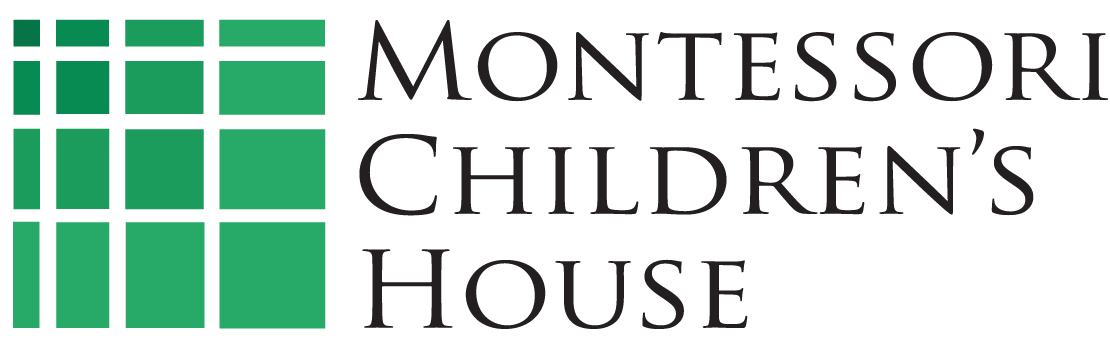 				      			SUMMER CAMP 2018 TENTATIVE CALENDAR				June							First Session – Garden ExplorersWed, June 6		Summer Camp Orientation 			5:00 – 6:00 p.m. Parents OnlyMon, June 11		Session 1 Summer Camp beginsFri, June 29		Last Day of Session 1** Swimming Sessions Each Tuesday & Thursday for Preprimary Program (ages 3-7) Only			JulySecond Session – Science FunMon, July 2		Session 2 Summer Camp begins	Wed, July 4		NO CAMPWed, July 11		Family Picnic 5:00 – 7:00 p.m.Fri, July 20		Last Day of Session 2** Swimming Sessions Each Tuesday & Thursday forPreprimary Program  (ages 3-7) Only			AugustThird Session – Bug-O-RamaMon, July 23		Session 3 Summer Camp beginsThu, August 9		Last Day of Session 3Fri, August 10		NO CAMP** Swimming Sessions Each Tuesday & Thursday for	Preprimary Program (ages 3-7) OnlyStart of Each Camp Session Summer OrientationFamily PicnicSwimming SessionsNO CAMPSunMonTueWedThuFriSat123456789101112131415161718192021222324252627282930SunMonTueWedThuFriSat12345678910111213141516171819202122232425262728293031SunMonTueWedThuFriSat12345678910111213141516171819202122232425262728293031